Nachweis über Berufstätigkeit oder Teilnahme an Kursen               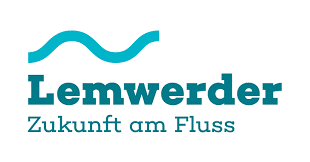 1. Nachweis über Berufstätigkeit                                 zum Antrag auf Betreuung in einer Kindertagesstätte der Gemeinde Lemwerder(zusätzlich ist ein Nachweis über die Erzielung von Einkommen erforderlich)Arbeitgeber:Beschäftigte/r:Hiermit bestätige ich, dass die vorstehend genannte Person bei mir wie folgt sozialversicherungspflichtig und gegen Entgelt oder als Beamtin/Beamter beschäftigt ist:
Die Beschäftigung besteht im Kindertagesstättenjahr 2023/2024 (01.08.2023 - 31.07.2024):           unbefristet              befristet (Zeitraum)   ________________________________________           Elternzeit (Zeitraum)  ________________________________________  Anmerkung:   ________________________                                                 _____________________________                Ort, Datum                                                                              Unterschrift, Stempel Arbeitgeber       Mit meiner Unterschrift verpflichte ich mich, jede Änderung unverzüglich der Gemeinde Lemwerder mitzuteilen.___________________________                                                _________________________________Ort, Datum                                                                                                  Unterschrift                                                                                                                   Bitte wenden!2. Nachweis über Teilnahme an einer Maßnahme bzw. Sprach- oder Integrationskurs zum Antrag auf Betreuung in einer Kindertagesstätte der Gemeinde Lemwerder(zusätzlich ist ein schriftlicher Nachweis erforderlich)Teilnehmer|in:Hiermit bestätige ich, dass die vorstehende Person zu folgenden Zeiten an einem Kurs teilnimmt:Die Teilnahme besteht im Kindertagesstättenjahr 2023/2024 (01.08.2023 - 31.07.2024):           unbefristet              befristet (Zeitraum)   ________________________________________Anmerkung:   ___________________________                                              ____________________________                  Ort, Datum                                                                      Unterschrift, Stempel KursleiterMit meiner Unterschrift verpflichte ich mich, jede Änderung unverzüglich der Gemeinde Lemwerder mitzuteilen.___________________________                                                           _____________________________Ort, Datum                                                                                                   Unterschrift FirmennameAnschriftName, VornameAnschriftRegelmäßige, durchschnittliche WochenarbeitszeitArbeitszeit (von/bis)WochentageName, VornameAnschriftRegelmäßige, durchschnittliche WochenzeitZeit (von/bis)Wochentage